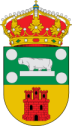 AYUNTAMIENTO DE SOLOSANCHOBases Concurso de Halloween 2022ROBLEDILLOParticipantes:Podrán participar todos los vecinos que acudan caracterizados con disfraces temáticos de Halloween.Tema:HALLOWEEN 2022.Disfraces:Concurso de disfraces mínimo para poder participar en el concurso será de 3 miembros.Premios:1º Premio; Una merienda/cena para los ganadores, cuyo límite económico no podrá exceder en ningún caso de 60 euros, y que se hará obligatoriamente en un establecimiento del municipio.2º Premio;  Una merienda/cena para los ganadores, cuyo límite económico no podrá exceder en ningún caso de 30 euros y que se hará obligatoriamente en un establecimiento del municipio.HALLOWEEN 2023: Se celebrará en Baterna.Más información:No se admitirán disfraces que atenten contra la dignidad de las personas o considerados inapropiados por la organización.Cualquier imprevisto no contemplado por estas bases será resuelto por la organización.